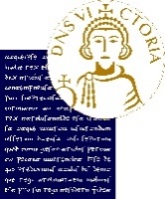 CONCORSO PUBBLICO, PER TITOLI ED ESAMI, A N. 2 POSTI DI CATEGORIA D, POSIZIONE ECONOMICA D1, AREA TECNICA,TECNICO-SCIENTIFICA ED ELABORAZIONE DATI, PER LO SVOLGIMENTO DELLE ATTIVITA’ RELATIVE ALLA COMUNICAZIONE PUBBLICA, WEB E DIGITALE DELLE UNIVERSITA’CODICE CONCORSO 01-2024Si informano i candidati presenti alla prova scritta del concorso pubblico in oggetto,  che a partire dalle ore 10,00 del giorno 9 aprile 2024, accedendo alla propria area riservata nella procedura : https://unisannio.selezionieconcorsi.it/, sarà possibile accedere al proprio elaborato.